Reguły, dn. 25 listopada 2020 rokuWszyscy Wykonawcy zamówienia publicznego CUW.231.2.6.2020WYJAŚNIENIA ZAMAWIAJĄCEGO Zamawiający Centrum Usług Wspólnych Gminy Michałowice informuje, że w dniu 25.11.2020 r. wpłynął wniosek Wykonawcy o wyjaśnienie treści SIWZ w przetargu nieograniczonym CUW.231.2.6.2020 pn. „Kompleksowa dostawa gazu ziemnego (sprzedaż oraz dystrybucja) dla jednostek Gminy Michałowice od 1 stycznia 2021 r. do 31 grudnia 2021 r.” (Numer ogłoszenia BZP: 612956-N-2020  z dnia 19.11.2020 r.) Wniosek – pytanie:Czy Zamawiający wyraża zgodę na zawarcie umowy drogą korespondencyjną?Czy Zamawiający wyraża zgodę na otrzymywanie faktur wstępnych w grupie taryfowej W-5.1 na podstawie prognozowanego zużycia paliwa gazowego oraz fakturę rozliczeniową za pobrane paliwo gazowe wystawioną na koniec okresu rozliczeniowego, której kwota zostanie pomniejszona o kwotę wynikającą w faktur wstępnych?Czy Zamawiający ma wiedzę, na jaki okres (do kiedy) została zgłoszona Operatorowi Systemu Dystrybucji  przez obecnego sprzedawcę (dla punktów poboru Zamawiającego) usługa dystrybucji?W przypadku braku przedmiotowej wiedzy Wykonawca prosi o uzyskanie takowych informacji od obecnego sprzedawcy i przekazanie jej Wykonawcom.Czy Zamawiający wyraża zgodę, aby rozliczenia za dostarczony gaz, opłaty abonamentowe i dystrybucyjne odbywały się zgodnie z okresem rozliczeniowym stosowanym przez OSD?Wykonawca zwraca się z prośbą, aby termin płatności wynosił 30 dni od daty wystawienia faktury.Wykonawca prosi o usunięcie zapisu Rozdziału 8 pkt 2 SIWZ. Wykonawca wyjaśnia, iż nie jest w stanie wystawić faktury za miesiąc grudzień i dostarczyć jej do 30.12.2021 r., ponieważ dane odczytowe za miesiąc grudzień będą przesłane przez OSD w terminie do 7 dnia miesiąca (tj. styczeń 2022 r.).Wykonawca wnosi o modyfikację zapisy Rozdziału 18 pkt 6 SIWZ. Zgodnie z art. 62 b ust. 1 pkt 1 ustawy prawo energetyczne z dnia 10 kwietnia 1997 r. (Dz.U. 2018 poz.755 t.j) taryfy ustalane przez przedsiębiorstwo energetyczne posiadające koncesję na obrót paliwami gazowymi dla odbiorców końcowych, nie będących odbiorcami w gospodarstwach domowych,  z dniem 1 października 2017 roku nie podlegają zatwierdzeniu przez Prezesa Urzędu Regulacji Energetyki. Obowiązek przedkładania przez przedsiębiorstwo energetyczne do zatwierdzenia przez Prezesa Urzędu Regulacji Energetyki taryf dla paliw gazowych dotyczy wyłącznie odbiorców paliw gazowych w gospodarstwach domowych – art. 62 b ust. 1 pkt 2 ustawy prawo energetyczne. Wobec zwolnienia Sprzedawcy paliw gazowych z obowiązku zatwierdzania taryfy przez Prezesa URE  cena paliwa gazowego oraz stawka opłaty abonamentowej będą zgodne ze złożoną ofertą natomiast opłaty dystrybucyjne będą rozliczane zgodnie
z obowiązującą Taryfą OSD zatwierdzaną przez Prezesa URE. Ceny mogą ulec zmianie 
w przypadku zmiany stawki podatku VAT, zmiany stawki podatku akcyzowego oraz Taryfy OSD. W związku z powyższym wykonawca prosi o modyfikacje również zapisu w Załączniku nr 1A.Wykonawca prosi o wskazanie ilości punktów poboru, a także podanie ich numerów. Numery Punktów wyjścia winny być umieszczone przez obecnego sprzedawcę na dokumentach stanowiących podstawę płatności Odbiorcy (fakturach VAT). Obowiązek umieszczania przez sprzedawców na fakturach numeru identyfikacyjnego Punktów wyjścia wynika z postanowień pkt 11.10.4 IRIESD.Wykonawca prosi o modyfikację zapisu z Rozdziału 8 pkt 1 SIWZ, poprzez dodanie zapisu: „jednak nie wcześniej niż  po pozytywnie przeprowadzonej procedurze zmiany sprzedawcy
i skutecznym zgłoszeniu nowej umowy do Operatora Systemu Dystrybucyjnego”.Wykonawca prosi o podanie numerów NIP płatników.Czy Zamawiający ma zawarte umowy/aneksy w ramach akcji promocyjnych lojalnościowych, które uniemożliwiają zawarcie nowej umowy sprzedażowej w terminach przewidzianych
w siwz?Czy Zamawiający wyraża zgodę, aby zmiana ceny w przypadku zmiany stawki podatku VAT, podatku akcyzowego, stawek opłat dystrybucyjnych obowiązywały od dnia wejścia w życie nowych przepisów i nie wymagały zgody Zamawiającego i aneksu do umowy (zmiany). Przedmiotowe zmiany są wprowadzane na podstawie powszechnie obowiązujących przepisów prawa, do stosowania których jest zobowiązany również Zamawiający. Stosowanie stawek podatku VAT, podatku akcyzowego,  niezgodnych z obowiązującymi przepisami prawa oraz stawek opłat dystrybucyjnych niezgodnych z taryfą OSD zatwierdzaną przez Prezesa URE decyzją administracyjną jest naruszeniem tych przepisów.Wykonawca prosi o informację, czy obecne umowy wymagają wypowiedzenia? Jeśli tak, to jaki jest okres wypowiedzenia i kto będzie odpowiedzialny za ich wypowiedzenie? Czy Zamawiający jest świadomy, że zmiana mocy umownej w związku ze zmianą zapotrzebowania na paliwo gazowe może być zrealizowana tylko pod warunkiem wyrażenia zgody przez Operatora? W przypadku braku zgody zmiana mocy umownej nie będzie możliwa.Wykonawca wnosi o wyjaśnienie rozbieżności znajdujących się w Załączniku nr 1a do siwz:Zadanie 1: Poprzez podanie mocy umowne dla taryfy W – 5. Wykonawca wyjaśnia, 
że w tabelach dla zadania 1 zamówienia Zamawiający wskazał dwie różne moce umowne 520 i kWh i 461 kWh (tabela ze zużyciem miesięcznym);Zadanie 2: Poprzez podanie grupy taryfowej dla (hala pneumatyczna)  tabela  c2.3. Wykonawca wyjaśnia, że moc umowna dla grupy taryfowej w-4 nie może być wyższa nić 110 kWh. Jednocześnie Wykonawca wyjaśnia, że opłatę dystrybucyjną stałą w grupach taryfowych od W-1.1. do W-4 oblicza się poprzez iloraz miesięcy obowiązywania kontraktu, ilość punktów poboru i stawkę.Zadanie 2 i 3: Wykonawca wyjaśnia, że planowane zużycia przyjęte w Załączniku nr 1
a do siwz są odmienne niż te przyjęte w opz – rozdz. 7 siwz. Wykonawca prosi o informację, czy podane moce umowne w grupie taryfowej W-5.1
są zgodne z obecnie obowiązującymi u Operatora Systemu Dystrybucyjnego?Wykonawca prosi o informacje czy podane moce umowne dla poszczególnych punktów poboru są zgodne z warunkami przyłączeniowymi wydanymi przez OSD? Jeżeli nie, to czy Zamawiający wystąpi z wnioskiem o wydanie nowych warunków, czy moc umowna zostanie dostosowana do już wydanych i aktualnych warunków przyłączeniowych?Na podstawie art. 38 ust. 1 i 2 ustawy z dnia 29 stycznia 2004 r. Prawo zamówień publicznych
(Dz. U. z 2019 r. poz. 1843) Zamawiający – Centrum Usług Wspólnych Gminy Michałowice udziela odpowiedzi:Ad. 1. 	  TakAd. 2. 	  TakAd. 3. 	  Tak Ad. 4. 	  TakAd. 5. 	  Nie Zamawiający dopuszcza faktury w formie elektronicznej co w praktyce oznacza, że
  dzień wystawienia może być jednocześnie dniem dostarczenia (via e – mail). Ad. 6. 	  Zamawiający nie zmienia zapisu SIWZ. Rozdział 7 pkt. 6 dopuszcza faktury prognozowane.Ad. 7. 	  Zamawiający nie dokonuje zmiany.Ad. 9. 	  Numery punktów poboru zostaną podane na etapie podpisywania umów z Wykonawcą.Ad. 10.  Zamawiający nie dokonuje zmiany.Ad. 11.  Zamawiający posługuje się wyłącznie nr NIP 534-24-80-595.Ad.12.	  Nie.Ad.13.	  Tak.Ad.14.	  Tak.Ad.15.	  Tak.Ad.16.	  Zamawiający dokonał poprawek w załączniku nr 1a i SIWZ.Ad.17.	  Tak.Ad.18.	  Tak.Powyższe odpowiedzi mają charakter wyjaśnień i doprecyzowania. Zamawiający dokonał zmian w załączniku 1a i SIWZ. Zamawiający nie zmienia terminu składania ofert./-/Ewa WierzgałaDyrektor CUWGminy MichałowiceOtrzymują:strona internetowa www.cuw.michalowice.plaa. CUW.231.2.6.2020.Centrum Usług Wspólnych Gminy MichałowiceReguły, ul. Aleja Powstańców Warszawy 1, 05-816 Michałowicetel.: 22 350 91 60; fax: 22 350 91 61; e-mail: cuw@michalowice.pl  NIP: 534-15-60-582; REGON: 001189376www.cuw.michalowice.pl 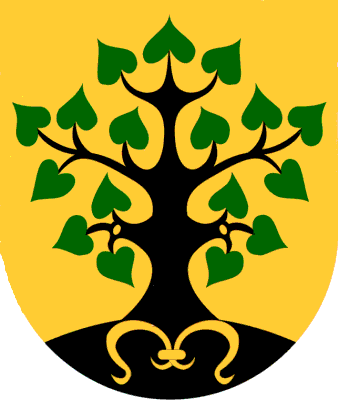 